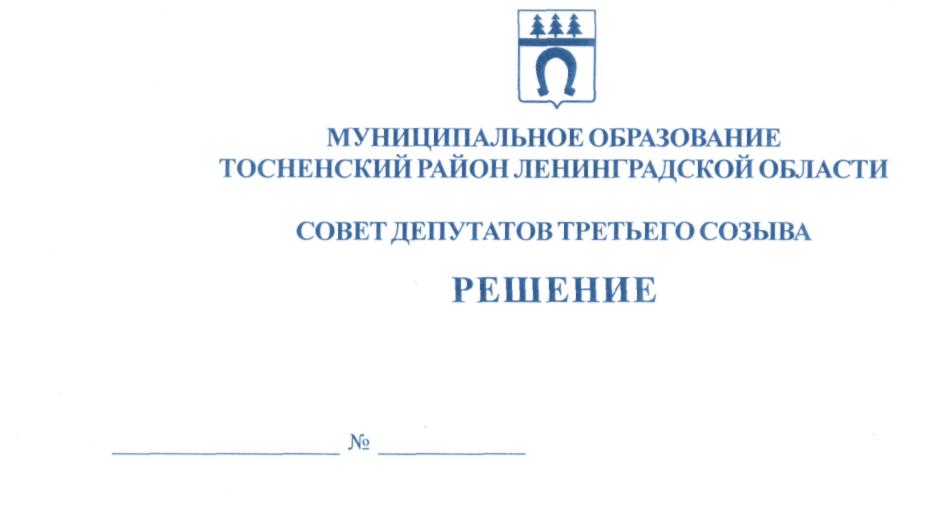 22.03.2017                              127Об утверждении Положения об Общественной палате муниципальногообразования Тосненский район  Ленинградской областиВ соответствии с Федеральным законом от 21.07.2014 № 212-ФЗ «Об основах общественного контроля в Российской Федерации», в целях формирования и развития гражданского правосознания, обеспечения тесного взаимодействия органов государственной власти, органов местного самоуправления муниципального образования Тосненский район Ленинградской области с институтами гражданского общества, реализации гражданских инициатив, направленных на защиту прав и свобод человека и гражданина, прав и законных интересов общественных объединений и иных негосударственных некоммерческих организаций, повышения эффективности деятельности органов государственной власти, органов местного самоуправления, государственных и муниципальных организаций, иных органов и организаций, осуществляющих в соответствии с федеральными законами отдельные публичные полномочия, совет депутатов муниципального образования Тосненский район Ленинградской областиРЕШИЛ:1. Утвердить Положение об Общественной палате муниципального образования Тосненский район Ленинградской области (приложение).2. Аппарату совета депутатов муниципального образования Тосненский район Ленинградской области обеспечить официальное опубликование и обнародование настоящего решения и приложения к нему.Глава муниципального образования                                                                        В.В. ЗахаровНосов 332599 гаПриложение к решению совета депутатовмуниципального образования Тосненский район Ленинградской областиот 22.03.2017  № 127ПОЛОЖЕНИЕоб Общественной палате муниципального образования Тосненский  район Ленинградской областиСтатья 1. Общие положенияОбщественная палата муниципального образования Тосненский район Ленинградской области (далее - Общественная палата) обеспечивает взаимодействие граждан Российской Федерации, проживающих на территории муниципального образования Тосненский район Ленинградской области (далее - граждане), и некоммерческих организаций, созданных для представления и защиты прав и законных интересов профессиональных и социальных групп, осуществляющих деятельность на территории муниципального образования Тосненский район Ленинградской области (далее - некоммерческие организации), с территориальными органами федеральных органов исполнительной власти, органами государственной власти Ленинградской области и органами местного самоуправления, находящимися на территории муниципального образования Тосненский район Ленинградской области, в целях учета потребностей и интересов граждан, защиты прав и свобод граждан, прав и законных интересов некоммерческих организаций, в целях осуществления общественного контроля за деятельностью территориальных органов федеральных органов исполнительной власти, органов исполнительной власти Ленинградской области, органов местного самоуправления, государственных и муниципальных организаций, иных организаций, осуществляющих в соответствии с федеральными законами отдельные публичные полномочия на территории муниципального образования Тосненский район Ленинградской области (далее – Тосненский район).Общественная палата формируется на основе добровольного участия в ее деятельности граждан и некоммерческих организаций.Наименование «Общественная палата муниципального образования Тосненский район Ленинградской области»  не может быть использовано в наименовании органов местного самоуправления, а также в названиях объединений, организаций, учреждений и предприятий. Местонахождение Общественной палаты – г. Тосно, Ленинградской области.Общественная палата является субъектом общественного контроля и осуществляет свою деятельность на общественных началах без образования юридического лица.Статья 2. Цели и задачи Общественной палаты2.1. Общественная палата призвана обеспечить согласование общественно значимых интересов граждан, некоммерческих организаций, органов государственной власти и органов местного самоуправления для решения наиболее важных вопросов экономического и социального развития Тосненского района, защиты прав и свобод граждан, развития демократических институтов путем:1) привлечения граждан и некоммерческих организаций;2) выдвижения и поддержки гражданских инициатив, направленных на реализацию конституционных прав, свобод и законных интересов граждан, прав и законных интересов некоммерческих организаций;3) выработки рекомендаций органам государственной власти и органам местного самоуправления при определении приоритетов в области поддержки некоммерческих организаций, деятельность которых направлена на развитие гражданского общества в Тосненском районе;4) взаимодействия с Общественной палатой Российской Федерации, общественными палатами субъектов Российской Федерации, а также общественными палатами (советами) муниципальных образований, общественными советами при законодательных и исполнительных органах государственной власти Ленинградской области, представительных и исполнительно-распорядительных органах местного самоуправления, находящимися на территории Тосненского района;5) оказания информационной, методической и иной поддержки общественным палатам (советам) муниципальных образований, общественным советам при представительных и исполнительно-распорядительных органах местного самоуправления, находящихся на территории Тосненского района, некоммерческим организациям, деятельность которых направлена на развитие гражданского общества в Тосненском районе.Статья 3. Правовая основа деятельности Общественной палаты3.1. Общественная палата осуществляет свою деятельность в соответствии с Конституцией Российской Федерации, федеральными конституционными законами, федеральными законами и иными нормативными правовыми актами Российской Федерации, законами и нормативными правовыми актами Ленинградской области, Уставом Тосненского района, настоящим Положением, иными нормативными правовыми актами совета депутатов Тосненского района, локальными нормативными актами.Статья 4. Права и обязанности Общественной палаты4.1. В целях реализации задач, установленных настоящим Положением, Общественная палата обладает всеми правами и обязанностями субъекта общественного контроля, установленными Федеральным законом от 21.07.2014 № 212-ФЗ «Об основах общественного контроля в РФ».  Статья 5. Принцип формирования и деятельности Общественной палаты5.1. Общественная палата формируется и осуществляет свою деятельность в соответствии с принципами:1) приоритета прав и законных интересов человека и гражданина;2) законности;3) равенства прав институтов гражданского общества;4) самоуправления;5) независимости;6) открытости и гласности.Статья 6.  Регламент Общественной палатыОбщественная палата утверждает Регламент Общественной палаты (далее - Регламент).Регламентом Общественной палаты устанавливаются:1) порядок участия членов Общественной палаты в ее деятельности;2) сроки и порядок проведения заседаний Общественной палаты;3) состав, полномочия и порядок деятельности совета Общественной палаты;4) полномочия и порядок деятельности председателя Общественной палаты и заместителя (заместителей) председателя Общественной палаты;5) порядок прекращения и приостановления полномочий членов Общественной палаты в соответствии с действующим законодательством и настоящим Положением;6) формы и порядок принятия решений Общественной палаты;7) порядок привлечения к работе Общественной палаты граждан, а также некоммерческих организаций, представители которых не вошли в ее состав, и формы их взаимодействия с Общественной палатой;8) иные вопросы внутренней организации и порядка деятельности Общественной палаты.6.3. Изменения в Регламент Общественной палаты утверждаются решением Общественной палаты по представлению совета Общественной палаты или по инициативе не менее чем одной трети членов Общественной палаты.Статья 7. Кодекс этики членов Общественной палаты7.1. Совет Общественной палаты разрабатывает и представляет на утверждение Общественной палаты Кодекс этики членов Общественной палаты (далее - Кодекс этики). Выполнение требований, предусмотренных Кодексом этики, является обязательным для членов Общественной палаты.Статья 8. Член общественной палаты8.1.  Членом Общественной палаты может быть гражданин, достигший возраста восемнадцати лет.8.2. Членами Общественной палаты не могут быть:1) Президент Российской Федерации, члены Совета Федерации Федерального Собрания Российской Федерации, депутаты Государственной Думы Федерального Собрания Российской Федерации, члены Правительства Российской Федерации, судьи, иные лица, замещающие государственные должности Российской Федерации, лица, замещающие должности федеральной государственной службы, государственные должности субъектов Российской Федерации, должности государственной гражданской службы субъектов Российской Федерации, должности муниципальной службы, а также лица, замещающие муниципальные должности;2) лица, признанные на основании решения суда недееспособными или ограниченно дееспособными;3) лица, имеющие непогашенную или неснятую судимость;4) лица, имеющие гражданство другого государства (других государств), вид на жительство или иной документ, подтверждающий право на постоянное проживание гражданина Российской Федерации на территории иностранного государства;5) лица, членство которых в Общественной палате ранее было прекращено на основании грубого нарушения ими Кодекса этики в порядке, установленном настоящим Положением. В этом случае запрет на членство в Общественной палате относится только к работе Общественной палаты следующего состава.8.3. Члены Общественной палаты осуществляют свою деятельность на общественных началах.8.4. Член Общественной палаты приостанавливает членство в политической партии на срок осуществления своих полномочий.8.5. Объединение членов Общественной палаты по принципу национальной, религиозной, региональной или партийной принадлежности не допускается.8.6. Члены Общественной палаты при осуществлении своих полномочий не связаны решениями некоммерческих организаций.8.7. Отзыв члена Общественной палаты не допускается.8.8. Член Общественной палаты вправе получать компенсацию понесенных за счет собственных средств расходов в связи с осуществлением им полномочий члена Общественной палаты в порядке и размерах, определенных решением совета депутатов Тосненского района.Статья 9. Состав и порядок формирования Общественной палаты9.1. В состав Общественной палаты входят 13  членов Общественной палаты.9.2 Состав Общественной палаты формируется решением совета депутатов Тосненского района. При этом пять членов Общественной палаты назначаются из числа кандидатур представленных главой Тосненского района, пять членов Общественной палаты назначаются из числа кандидатур представленных некоммерческими организациями, три члена Общественной палаты назначаются из числа кандидатур, представленных иными (за исключением главы и совета депутатов Тосненского района) органами местного самоуправления Тосненского района.9.3. Представление в соответствии с положениями настоящей статьи кандидатов в члены Общественной палаты главой Тосненского района осуществляется из числа кандидатов, отобранных по результатам консультаций, проводимых главой Тосненского района с общественными объединениями, иными некоммерческими организациями, в том числе профессиональными, творческими союзами, получивших предложение главы Тосненского района войти в состав Общественной палаты и согласившихся с этим предложением.     9.4. Представление в соответствии с положениями настоящей статьи кандидатов  в члены Общественной палаты иными органами местного самоуправления Тосненского района осуществляется из числа кандидатов, отобранных по решению соответствующего органа местного самоуправления, при этом каждый орган местного самоуправления вправе представить не более трех кандидатов.9.5. Представление в соответствии с положениями настоящей статьи кандидатов в члены Общественной палаты некоммерческими организациями осуществляется по решению их коллегиальных органов, обладающих соответствующими полномочиями в силу закона или в соответствии с уставами этих организаций, а при отсутствии коллегиальных органов - по решению иных органов, обладающих в силу закона или в соответствии с уставами этих организаций правом выступать от имени этих организаций.9.4. Каждая некоммерческая организация, деятельность которой в сфере представления и защиты прав и законных интересов профессиональных и социальных групп составляет не менее трех лет, вправе предложить одного кандидата из числа граждан, которые имеют место жительства на территории Тосненского района.9.5. К выдвижению кандидатов в члены Общественной палаты не допускаются некоммерческие организации, которые в соответствии с Федеральным законом от 4 апреля 2005 года N 32-ФЗ «Об Общественной палате Российской Федерации» не могут выдвигать кандидатов в члены Общественной палаты Российской Федерации.9.6. В случае, когда число кандидатов, представленных совету депутатов Тосненского района для формирования Общественной палаты,  не превышает установленное число членов Общественной палаты, решение совета депутатов принимается путем утверждения общего состава членов Общественной палаты. В случае, когда число кандидатов, представленных соответствующим инициатором выдвижения кандидатов совету депутатов Тосненского района для формирования Общественной палаты, превышает установленное число кандидатов, которое может быть назначено в члены Общественной палаты по представлению соответствующего инициатора, совет депутатов Тосненского района в целях формирования этой части состава Общественной палаты проводит голосование в целях избрания кандидатов, подлежащих назначению в Общественную палату из числа кандидатов, представленных соответствующим инициатором. Избранные таким образом кандидаты включаются в состав членов Общественной палаты, формируемый путем принятия решения совета депутатов Тосненского района путем утверждения общего состава Общественной палаты.9.7. При проведении голосования в случае, установленном п. 9.6 настоящей статьи, голосование проводится тайное, каждый депутат совета депутатов Тосненского района обладает количеством голосов равным количеству членов Общественной палаты, которое может быть назначено по инициативе соответствующего инициатора. Избранными считаются кандидаты, получившие большее число голосов по отношению к остальным. В случае, если количество голосов окажется равным, избранными считаются кандидаты, представления о которых зарегистрированы в совете депутатов Тосненского района раньше, а в случае подачи инициатором представления  единого списка кандидатов, избранными считаются кандидаты, включенные соответствующим инициатором в список первым и далее последовательно следующие за ним. 9.8. Общественная палата считается правомочной, если ее состав сформирован в количестве не менее 2/3 от установленного числа членов Общественной палаты. Первое заседание Общественной палаты, образованной в правомочном составе, должно быть проведено не позднее чем через десять дней со дня истечения срока полномочий членов Общественной палаты действующего состава. 9.9. Срок полномочий членов Общественной палаты составляет три года и исчисляется со дня первого заседания Общественной палаты нового состава. Со дня первого заседания Общественной палаты нового состава полномочия членов Общественной палаты действующего состава прекращаются.9.10.  Не позднее чем за три месяца до истечения срока полномочий членов Общественной палаты совет депутатов Тосненского района размещает в средствах массовой информации, а также на официальном сайте в информационно-телекоммуникационной сети «Интернет», являющихся источниками официального опубликования (обнародования) муниципальных правовых актов Тосненского района информацию о начале процедуры формирования нового состава Общественной палаты, установленной в соответствии с положениями настоящей статьи. Рассмотрение вопроса о формировании нового состава Общественной палаты осуществляется советом депутатов на ближайшем заседании, после окончания срока приема предложений о кандидатурах в члены Общественной палаты от инициаторов представления кандидатов. В случае, если срок полномочий членов Общественной палаты истекает ранее даты проведения очередного заседания совета депутатов, совет депутатов рассматривает вопрос о формировании Общественной палаты на внеочередном заседании. 9.11. Перечень документов, порядок их приема от инициаторов представления кандидатов определяются советом депутатов Тосненского района.Статья 10. Органы Общественной палаты10.1.  Органами Общественной палаты являются:1) совет Общественной палаты;2) председатель Общественной палаты;10.2. К исключительной компетенции Общественной палаты относится решение следующих вопросов:1) утверждение Регламента Общественной палаты и внесение в него изменений;2) избрание председателя Общественной палаты и заместителя (заместителей) председателя Общественной палаты;10.3. Общественная палата в период своей работы вправе рассматривать и принимать решения по вопросам, входящим в компетенцию совета Общественной палаты.10.4. Вопросы, указанные в пункте 2 части 10.2 настоящей статьи, должны быть рассмотрены на первом заседании Общественной палаты, образованной в правомочном составе.10.5. В совет Общественной палаты входят председатель Общественной палаты, заместитель (заместители) председателя Общественной палаты.  Совет Общественной палаты является постоянно действующим органом. Председателем совета Общественной палаты является председатель Общественной палаты.10.6. Совет Общественной палаты:1) утверждает план работы Общественной палаты на год и вносит в него изменения;2) принимает решение о проведении внеочередного заседания Общественной палаты;3) определяет дату проведения и утверждает проект повестки дня заседания Общественной палаты;4) принимает решение о привлечении к работе Общественной палаты граждан и некоммерческих организаций, представители которых не вошли в ее состав;6) направляет запросы Общественной палаты в территориальные органы федеральных органов исполнительной власти, органы государственной власти Ленинградской области, органы местного самоуправления, государственные и муниципальные организации, иные организации, осуществляющие в соответствии с федеральными законами отдельные публичные полномочия на территории Тосненского района;7) разрабатывает и представляет на утверждение Общественной палаты Кодекс этики;8) дает поручения председателю Общественной палаты;9) вносит предложения по изменению Регламента Общественной палаты;10) осуществляет иные полномочия в соответствии с законодательством, муниципальными правовыми актами Тосненского района и Регламентом Общественной палаты.10.7. Председатель Общественной палаты избирается из числа членов Общественной палаты открытым голосованием.10.8. Председатель Общественной палаты:1) организует работу совета Общественной палаты;2) определяет обязанности заместителя (заместителей) председателя Общественной палаты по согласованию с советом Общественной палаты;3) представляет Общественную палату в отношениях с органами государственной власти, органами местного самоуправления, некоммерческими организациями, гражданами, в судах, у мировых судей без доверенности;4) выступает с предложением о проведении внеочередного заседания совета Общественной палаты;5) подписывает решения, обращения и иные документы, принятые Общественной палатой, советом Общественной палаты, а также запросы Общественной палаты;7) осуществляет иные полномочия в соответствии с законодательством, муниципальными правовыми актами Тосненского района  и Регламентом Общественной палаты.Статья 11. Прекращение и приостановление полномочий члена Общественной палаты11.1. Полномочия члена Общественной палаты прекращаются в порядке, предусмотренном Регламентом Общественной палаты, в случае:1) истечения срока его полномочий;2) подачи им заявления о выходе из состава Общественной палаты;3) неспособности его в течение длительного времени по состоянию здоровья участвовать в работе Общественной палаты;4) грубого нарушения им Кодекса этики - по решению не менее двух третей установленного числа членов Общественной палаты, принятому на заседании Общественной палаты;5) смерти члена Общественной палаты;6) систематического в соответствии с Регламентом Общественной палаты неучастия без уважительных причин в заседаниях Общественной палаты, работе ее органов;7) выявления обстоятельств, не совместимых в соответствии с частью 8.2 ст. 8 настоящего Положения со статусом члена Общественной палаты;8) если по истечении тридцати дней со дня первого заседания Общественной палаты член Общественной палаты не выполнил требование, предусмотренное частью 8.4 статьи 8 настоящего Положения.11.2. Полномочия члена Общественной палаты приостанавливаются в порядке, предусмотренном Регламентом Общественной палаты, в случае:1) предъявления ему в порядке, установленном уголовно-процессуальным законодательством Российской Федерации, обвинения в совершении преступления;2) назначения ему административного наказания в виде административного ареста;3) регистрации его в качестве кандидата на должность Президента Российской Федерации, кандидата в депутаты законодательного (представительного) органа государственной власти, кандидата на должность высшего должностного лица субъекта Российской Федерации (руководителя высшего исполнительного органа государственной власти субъекта Российской Федерации), кандидата на замещение муниципальной должности, доверенного лица или уполномоченного представителя кандидата (избирательного объединения).12. Организация деятельности Общественной палаты12.1. Основными формами деятельности Общественной палаты являются заседания Общественной палаты, заседания совета Общественной палаты.12.2. Первое заседание Общественной палаты нового состава созывается главой Тосненского района, открывается и ведется им до избрания председателя Общественной палаты.12.3. Заседания Общественной палаты проводятся в соответствии с планом работы Общественной палаты, но не реже одного раза в четыре месяца.12.4. Заседание Общественной палаты считается правомочным, если на нем присутствует более половины установленного числа членов Общественной палаты.12.5. Решения Общественной палаты принимаются в форме заключений, предложений и обращений и носят рекомендательный характер.12.6. В целях реализации задач, возложенных на Общественную палату настоящим Федеральным законом, Общественная палата вправе:1) осуществлять в соответствии с Федеральным законом от 21 июля 2014 года N 212-ФЗ «Об основах общественного контроля в Российской Федерации» общественный контроль за деятельностью территориальных органов федеральных органов исполнительной власти, органов исполнительной власти Ленинградской области, органов местного самоуправления, государственных и муниципальных организаций, иных организаций, осуществляющих в соответствии с федеральными законами отдельные публичные полномочия на территории Тосненского района;2) проводить гражданские форумы, слушания, «круглые столы» и иные мероприятия по общественно важным проблемам в порядке, установленном Регламентом Общественной палаты;3) приглашать руководителей территориальных органов федеральных органов исполнительной власти, органов государственной власти Ленинградской области, органов местного самоуправления и иных лиц на заседания Общественной палаты;4) направлять в соответствии с Регламентом Общественной палаты членов Общественной палаты, уполномоченных советом Общественной палаты, для участия в заседаниях территориальных органов федеральных органов исполнительной власти, в работе комитетов (комиссий) законодательного органа государственной власти Ленинградской области, заседаниях высшего исполнительного органа государственной власти Ленинградской области, коллегий иных органов исполнительной власти Ленинградской области, органов местного самоуправления в случаях, когда такое участие предусмотрено действующим законодательством, нормативными правовыми актами Российской Федерации, Ленинградской области, муниципальными правовыми актами или документами, в соответствии с которыми организуется деятельность указанных органов, регламентируется проведение соответствующего мероприятия;5) направлять запросы Общественной палаты. В период между заседаниями Общественной палаты запросы от имени Общественной палаты направляются по решению совета Общественной палаты;6) оказывать некоммерческим организациям, деятельность которых направлена на развитие гражданского общества в Тосненском районе, содействие в обеспечении их методическими материалами;7) привлекать в соответствии с Регламентом Общественной палаты экспертов;8) вести прием, рассмотрение и обобщение обращений граждан и организаций, направленных на реализацию или защиту их прав, свобод и законных интересов.12.7. Общественная палата имеет также иные права, установленные законодательством.Статья 13. Информационное обеспечение деятельности Общественной палаты13.1. В целях информационного обеспечения деятельности Общественной палаты, обеспечения публичности и открытости ее деятельности, обеспечения доступа к информации о ее деятельности Общественной палатой создается специальный сайт в сети Интернет. В указанных целях могут использоваться официальные сайты органов местного самоуправления Тосненского района, Общественной палаты Ленинградской области в установленном ими порядке. 13.2. Доступ к информации о деятельности Общественной палаты, осуществлении ею общественного контроля, за исключением информации, содержащей сведения, составляющие государственную тайну, сведения о персональных данных, и информации, доступ к которой ограничен федеральными законами, является открытым.13.3. Доступ к информационным ресурсам, включающим информацию, содержащую сведения, составляющие государственную тайну, сведения о персональных данных, и информацию, доступ к которой ограничен федеральными законами, регулируется законодательством Российской Федерации о государственной тайне, законодательством Российской Федерации об информации, информационных технологиях и о защите информации, законодательством Российской Федерации о персональных данных.13.4. Общественная палата вправе направлять в территориальные органы федеральных органов исполнительной власти, органы государственной власти Ленинградской области, органы местного самоуправления, государственные и муниципальные организации, иные организации, осуществляющие в соответствии с федеральными законами отдельные публичные полномочия на территории Тосненского района, и их должностным лицам запросы по вопросам, входящим в компетенцию указанных органов и организаций. Запросы Общественной палаты должны соответствовать ее целям и задачам, указанным в ст. 2 настоящего Положения.13.5. Общественная палата по запросам средств массовой информации обязана предоставлять информацию, предусмотренную законодательством Российской Федерации об общественном контроле.Статья 14. Финансовое обеспечение деятельности Общественной палаты14.1. Финансовое обеспечение деятельности Общественной палаты является расходным обязательством Тосненского района. Финансирование деятельности Общественной палаты  может также  осуществляться за счет внебюджетных средств  в случаях, не запрещенных законодательством.14.2. Расходы на обеспечение  деятельности Общественной палаты  предусматриваются  отдельной статьей  в бюджете  муниципального образования Тосненский район Ленинградской области.14.3. Материально-техническое  и организационное обеспечение деятельности Общественной палаты  осуществляется советом депутатов  муниципального образования  Тосненский район Ленинградской области.14.4. Главным распорядителем бюджетных средств в рамках настоящего Положения является совет депутатов муниципального образования  Тосненский район Ленинградской области.Статья 15. Переходные положения15.1. Формирование первого состава Общественной палаты инициируется советом депутатов не позднее, чем через 10 дней со дня вступления в силу настоящего Положения и установления перечня документов и порядка их приема от инициаторов представления кандидатов в члены Общественной палаты в соответствии с частью 9.11 ст. 9 настоящего Положения  и проводится в порядке и сроки, установленные статьей 9 настоящего Положения.15.2. Статья 14 настоящего Положения вступает в силу с 01.01.2018 и с момента вступления в силу настоящего Положения применяется к правоотношениям, возникающим при составлении бюджета Тосненского района на 2018 год и плановый период.